Declaro estar ciente de que a integralização do curso e o comparecimento à cerimônia de Colação de Grau é requisito indispensável para expedição do Diploma de Graduação. Declaro que fui informado que a Fundação Universidade Federal de Rondônia SOMENTE procederá à expedição do Diploma após a realização da Colação de Grau.Obs: O prazo para expedição do Diploma é de até 90 (noventa) dias, que será contado a partir da data de recebimento do requerimento na Diretoria de Registro e Controle Acadêmico- DIRCA, em Porto Velho.Guajará Mirim/RO, ____ de ___________de_______.   _____________________________________________Assinatura do Aluno(a)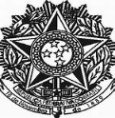 MINISTÉRIO DA EDUCAÇÃOFUNDAÇÃO UNIVERSIDADE FEDERAL DE RONDÔNIABR 425 - Km 2,5 - Jardim das Esmeraldas - Guajará-Mirim/RO, CEP: 76850000Fone: (69) 3541-5564 E-mail: sercagmi@unir.br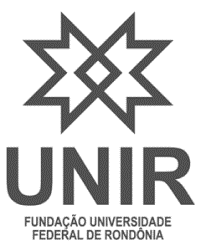 REQUERIMENTOCOLAÇÃO DE GRAU E EXPEDIÇÃODE DIPLOMAPROTOCOLOProcesso/SEI  de Colação de Grau e Expedição de Diploma Nº:____________________________/______Data:____/____/____  Horário___:__DESPACHO:De:______________________________________________Para: ______________________________________________________________________________________________________________________________________________Guajará-Mirim/RO:___/___/____  _____________________AssinaturaDESPACHO:De:______________________________________________Para: ______________________________________________________________________________________________________________________________________________Guajará-Mirim/RO:___/___/____  _____________________AssinaturaPara Chefe do Departamento_________________________________________________________________________Nome do aluno (a): _________________________________________________________________________________Matricula Nº: __________________ Curso: _____________________ Turma __________ ___________________Telefone  Celular: ______________________ E-mail: ____________________________________Para Chefe do Departamento_________________________________________________________________________Nome do aluno (a): _________________________________________________________________________________Matricula Nº: __________________ Curso: _____________________ Turma __________ ___________________Telefone  Celular: ______________________ E-mail: ____________________________________Para Chefe do Departamento_________________________________________________________________________Nome do aluno (a): _________________________________________________________________________________Matricula Nº: __________________ Curso: _____________________ Turma __________ ___________________Telefone  Celular: ______________________ E-mail: ____________________________________(  ) Solicitação de Colação de Grau e Expedição de Diploma 1ª via.(  ) Solicitação de Colação de Grau Especial e Expedição do Diploma 1ª Via.*Para receber o Diploma, anexar a declaração que entregou o TCC em CD e o nada Consta da Biblioteca Setorial.(  ) Solicitação de Colação de Grau e Expedição de Diploma 1ª via.(  ) Solicitação de Colação de Grau Especial e Expedição do Diploma 1ª Via.*Para receber o Diploma, anexar a declaração que entregou o TCC em CD e o nada Consta da Biblioteca Setorial.(  ) Solicitação de Colação de Grau e Expedição de Diploma 1ª via.(  ) Solicitação de Colação de Grau Especial e Expedição do Diploma 1ª Via.*Para receber o Diploma, anexar a declaração que entregou o TCC em CD e o nada Consta da Biblioteca Setorial.Justificativa para Colação de Grau Especial (anexar documentos comprobatório):Justificativa para Colação de Grau Especial (anexar documentos comprobatório):Justificativa para Colação de Grau Especial (anexar documentos comprobatório):